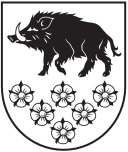 KANDAVAS NOVADA DOMEKANDAVAS NOVADA IZGLĪTĪBAS PĀRVALDEKANDAVAS KĀRĻA MĪLENBAHA VIDUSSKOLAReģ. Nr. 90009230143, Skolas iela 10, Kandava, Kandavas novads, LV - 3120 Tālrunis 63181887,  631 82262, e-pasts: milenbaha-vsk@inbox.lvAPSTIPRINUKandavas K. Mīlenbaha vidusskolas 14.09.2015.                                                                                                 direktore                               D. PugaIEKŠĒJIE  NOTEIKUMIKandavāKandavas Kārļa Mīlenbaha vidusskolas rīcībaskolēnu neattaisnoto kavējumu gadījumos.Nr. 8Izdots saskaņā ar 2011. gada 1. februāra noteikumiem Nr. 89 “Kārtība, kādā izglītības iestāde informē izglītojamo vecākus, pašvaldības vai valsts iestādes, ja izglītojamais bez attaisnojoša iemesla neapmeklē izglītības iestādi.”Kandavas K. Mīlenbaha vidusskolas  un  skolas iekšējās kārtības noteikumiem. Sagatavoja direktores vietniece audzināšanas darbā                                /Aiva Ķēniņa/1.-12. klaseiRīcībaIzglītojamais neattaisnoti kavējis 5 mācību stundas,Klases audzinātājs veic pārrunas ar izglītojamo, to fiksējot rakstiski un informējot vecākusKavējumi turpinās,Klases audzinātājs aicina uz pārrunām skolēnu, skolēna vecākus, to fiksējot rakstiski;Kavējumi turpinās,Klases audzinātājs aicina uz pārrunām skolēnu, skolēna vecākus, skolas administrāciju to fiksējot rakstiski;Izglītojamajam ir  20 neattaisnoti kavētas mācību stundas.Izglītības iestāde par to nekavējoties rakstveidā informē Kandavas novada Izglītības pārvaldi (ziņojumā norādot darbības, kuras skola ir veikusi, lai novērstu kavējumus).